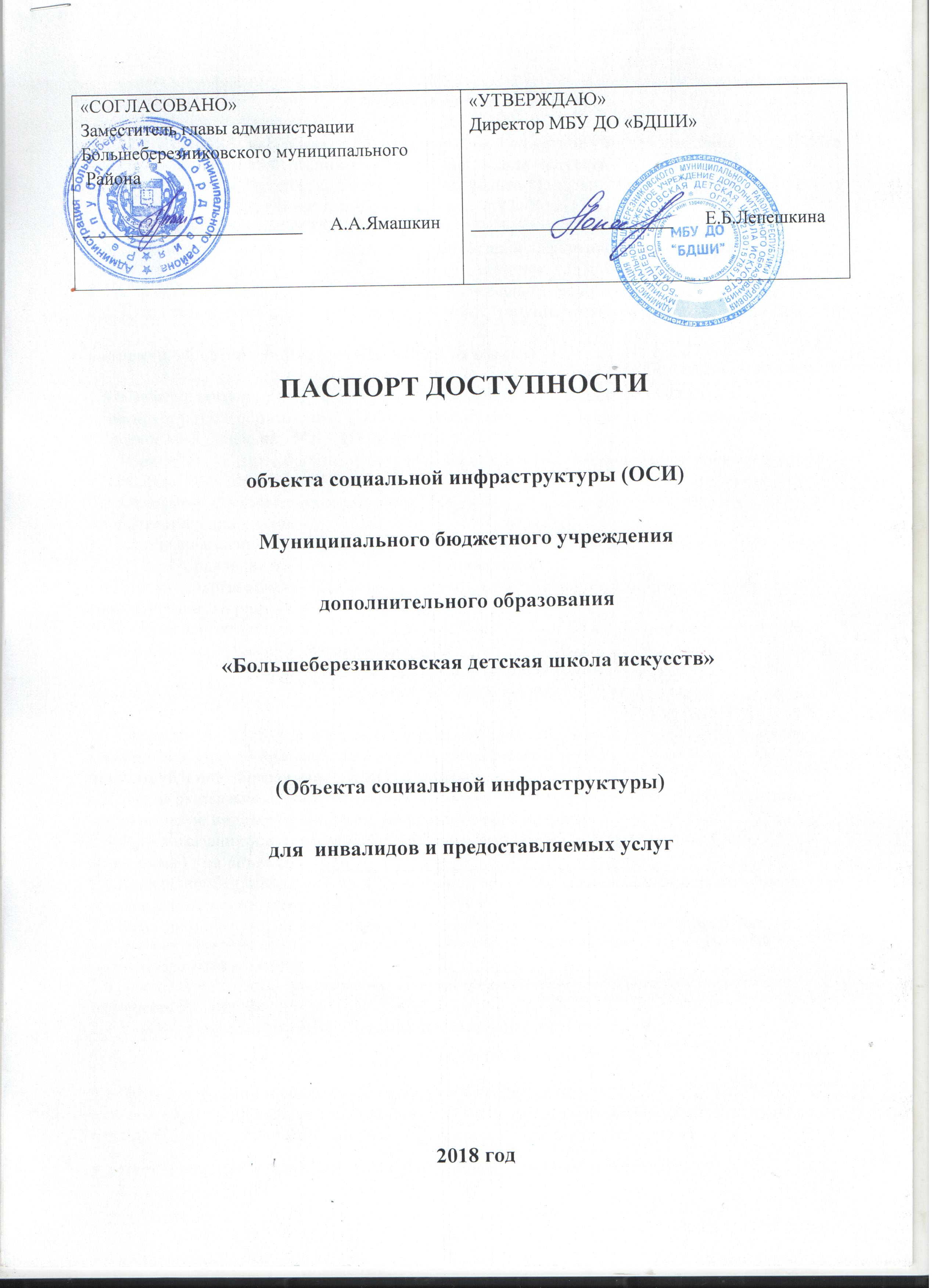 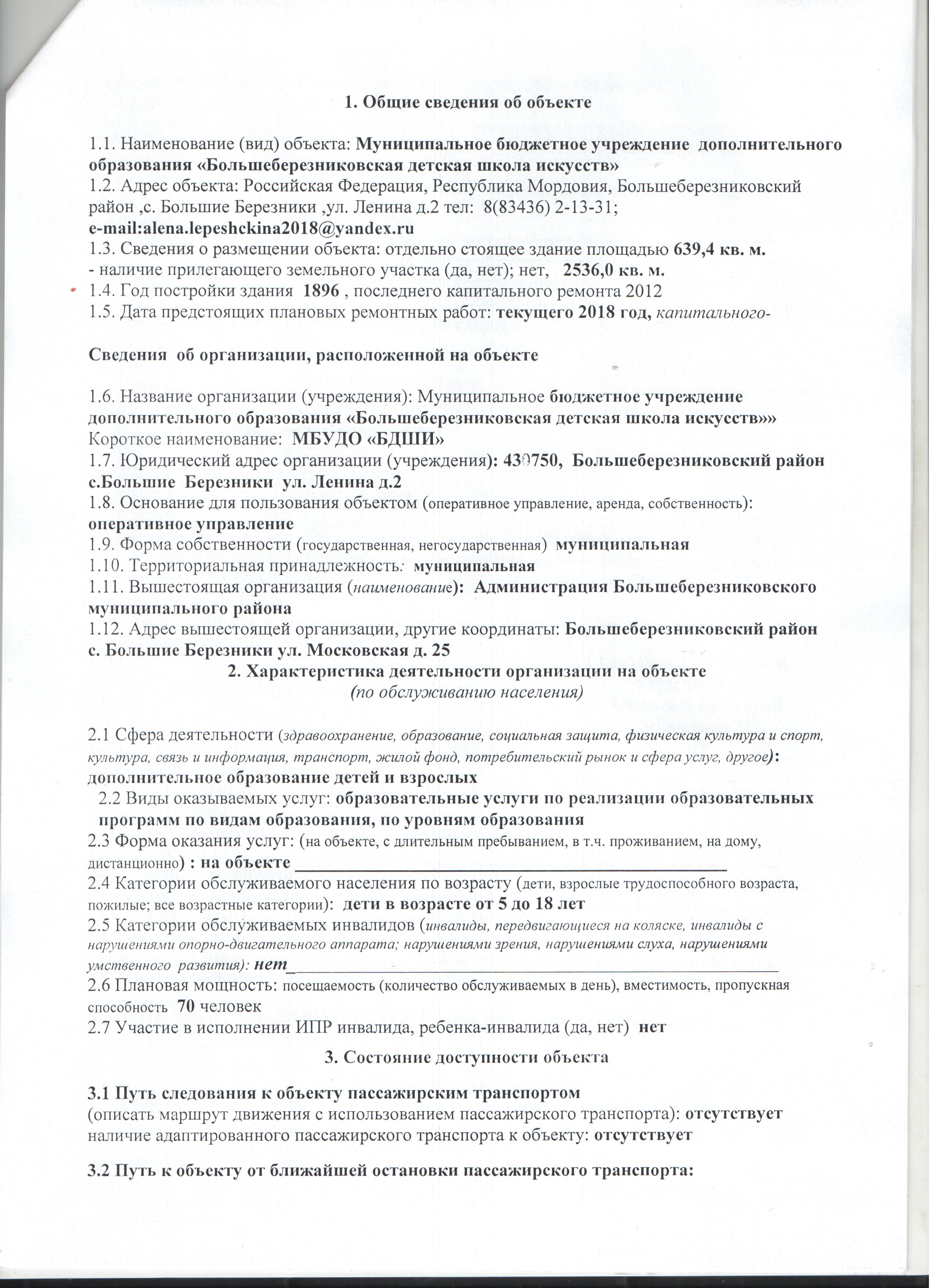  (описать маршрут движения с использованием пассажирского транспорта): отсутствуетналичие адаптированного пассажирского транспорта к объекту: отсутствует3.2 Путь к объекту от ближайшей остановки пассажирского транспорта:3.2.1 расстояние до объекта от остановки транспорта: 250 – .3.2.2 время движения (пешком):  5 – 15 мин минут3.2.3 наличие  выделенного от проезжей части пешеходного пути (да, нет), нет 3.2.4 Перекрестки: нерегулируемые; регулируемые, со звуковой сигнализацией, таймером; отсутствует3.2.5 Информация на пути следования к объекту: акустическая, тактильная, визуальная; нет3.2.6 Перепады высоты на пути: нет (описать)  _______________________________________________________________________________________________________________________________________________________________________________________________________________________________________Их обустройство для инвалидов на коляске: да, нет 3.3 Организация доступности объекта для инвалидов – форма обслуживания** - указывается один из вариантов: «А», «Б», «ДУ», «ВНД»3.4 Состояние доступности основных структурно-функциональных зон** Указывается: ДП-В - доступно полностью всем;  ДП-И (К, О, С, Г, У) – доступно полностью избирательно (указать категории инвалидов); ДЧ-В - доступно частично всем; ДЧ-И (К, О, С, Г, У) – доступно частично избирательно (указать категории инвалидов); ДУ - доступно условно, ВНД – временно недоступно3.5. ИТОГОВОЕ  ЗАКЛЮЧЕНИЕ о состоянии доступности ОСИ: __________________________________________________________________________________________________________________________________________________________4. Управленческое решение 4.1. Рекомендации по адаптации основных структурных элементов объекта*- указывается один из вариантов (видов работ): не нуждается; ремонт (текущий, капитальный); индивидуальное решение с ТСР; технические решения невозможны – организация альтернативной формы обслуживания4.2. Период проведения работ:  до особых указаний, при наличии финансирования _в рамках исполнения ___________________________________________________________				(указывается наименование документа: программы, плана)4.3 Ожидаемый результат (по состоянию доступности) после выполнения работ по адаптации ___________________________________________________________________Оценка результата исполнения программы, плана (по состоянию доступности) _____________________________________________________________________________4.4. Для принятия решения требуется, не требуется (нужное подчеркнуть):Согласование ___________________________________________________________Имеется заключение уполномоченной организации о состоянии доступности объекта (наименование документа и выдавшей его организации, дата), прилагается _______________________________________________________________________4.5. Информация размещена (обновлена) на Карте доступности дата _______________________________________________________________________________________________(наименование сайта, портала)5. Особые отметкиПаспорт сформирован на основании:№№п/пКатегория инвалидов(вид нарушения)Вариант организации доступности объекта(формы обслуживания)*1.Все категории инвалидов и МГНДУв том числе инвалиды:2передвигающиеся на креслах-коляскахДУ3с нарушениями опорно-двигательного аппаратаДУ4с нарушениями зренияДУ5с нарушениями слухаДУ6с нарушениями умственного развитияДУ№№п \пОсновные структурно-функциональные зоныСостояние доступности, в том числе для основных категорий инвалидов**1Территория, прилегающая к зданию (участок)ДУ2Вход (входы) в зданиеДУ3Путь (пути) движения внутри здания (в т.ч. пути эвакуации)ДУ4Зона целевого назначения здания (целевого посещения объекта)ДУ5Санитарно-гигиенические помещенияДУ6Система информации и связи (на всех зонах)ДУ7Пути движения к объекту (от остановки транспорта)ДУ  №№п \пОсновные структурно-функциональные зоны объектаРекомендации по адаптации объекта (вид работы)*1Территория, прилегающая к зданию (участок)не нуждается2Вход (входы) в зданиене нуждается3Путь (пути) движения внутри здания (в т.ч. пути эвакуации)ДУ4Зона целевого назначения здания (целевого посещения объекта)ДУ5Санитарно-гигиенические помещенияДУ6Система информации на объекте (на всех зонах)ДУ7Пути движения  к объекту (от остановки транспорта)ДУ8Все зоны и участки